КАЛЕНДАРЬ  ГИА -9 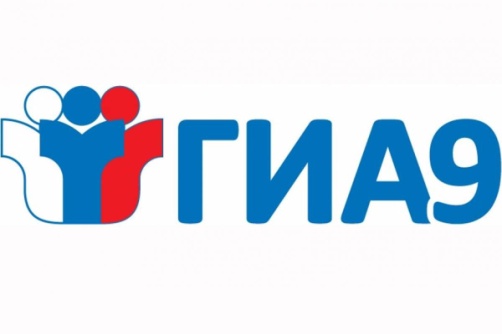 (ОГЭ, ГВЭ)-2019Досрочный период22 апреля: математика24 апреля: история, биология, физика, география, иностранные языки26 апреля: русский язык29 апреля: информатика и ИКТ, обществознание, химия, литератураРезервные дни6 мая: математика7 мая: история, биология, физика, география, иностранные языки8 мая: русский язык13 мая: информатика и ИКТ, обществознание, химия, литература14 мая: по всем учебным предметам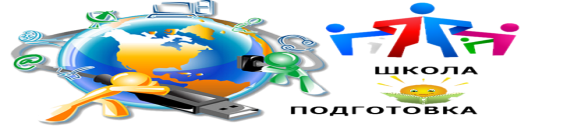 КАЛЕНДАРЬ  ГИА -9 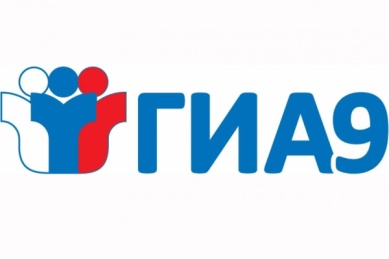 (ОГЭ, ГВЭ)-2019Основной период24 мая: иностранные языки25 мая: иностранные языки28 мая: русский язык30 мая: обществознание4 июня: обществознание, информатика и ИКТ, география, физика6 июня: математика11 июня: литература, физика, информатика и ИКТ, биология14 июня: история, химия, географияРезервные дни25 июня: русский язык26 июня: обществознание, физика, информатика и ИКТ, биология27 июня: математика28 июня: география, история, химия, литература29 июня: иностранные языки1 июля: по всем предметам2 июля по всем предметам КАЛЕНДАРЬ  ГИА -9 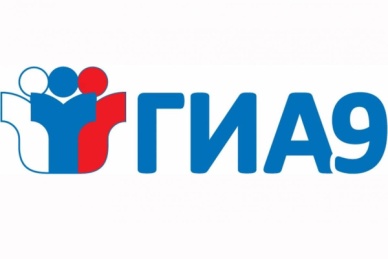 (ОГЭ, ГВЭ)-2019 Дополнительный период (сентябрьские сроки)3 сентября: русский язык6 сентября: математика9 сентября: история, биология, физика, география11 сентября: обществознание, химия, информатика и ИКТ, литература13 сентября: иностранные языкиРезервные дни16 сентября: русский язык17 сентября: история, биология, физика, география18 сентября: математика19 сентября: обществознание, химия, информатика и ИКТ, литература20 сентября: иностранные языки21 сентября: по всем учебным предметам